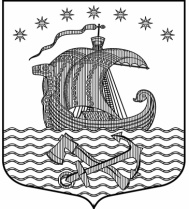 Муниципальное образование Свирицкое сельское поселениеВолховского муниципального районаЛенинградской областиАДМИНИСТРАЦИЯП О С Т А Н О В Л Е Н И ЕОт 07 июня 2019 года                                                                                                     № 70О присвоении адреса земельному участку в п. Свирица          В целях создания единой системы адресации объектов градостроительной деятельности, руководствуясь пунктом 21 ст.14 Федерального закона от 06.10.2003 года №131-ФЗ  «Об общих принципах местного самоуправления в Российской Федерации», постановлением  Правительства Российской Федерации от 19 ноября 2014года № 1221 «Об утверждении Правил присвоения, изменения и аннулирования адресов», постановлением администрации муниципального образования  Свирицкое сельское поселение от 11.01.2019 года № 1 «Об утверждении Административного регламента предоставления муниципальной услуги «Присвоение, изменение и аннулирование   адресов объектам недвижимости», и на основании заявления от гр. Кононова В.В., ПОСТАНОВЛЯЮ:Присвоить земельному участку с кадастровым номером 47:10:1102005:65, общей площадью 800 (восемьсот) кв. м., категории земель: земли населённых пунктов, разрешённое использование: для индивидуального жилищного строительства, следующий адрес:  Российская Федерация, Ленинградская область, Волховский муниципальный район, поселок Свирица, ул. Птичий остров, земельный участок № 25а.Постановление от 20 июня 2017 г. № 56 «О присвоении адреса земельному участку в п. Свирица» считать утратившим силу.Контроль за выполнением настоящего постановления оставляю за собой.Постановление вступает в силу со дня его подписания.Глава администрацииМО Свирицкое сельское поселение                                         В.И. ЛиходеевИсп. Дураничева С.В.Тел. (81363)44-222